Ur. broj:  OKGF-08-a/18Mostar, 24 . svibnja 2018.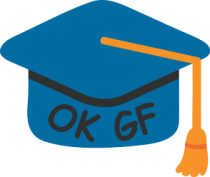   ZAPISNIKsa sastanka s studentskim predstavnicima održanog 22. svibnja 2018. godineNazočni:	Dekanica: izv.prof. dr.sc. Maja PrskaloZamjenik prodekana za nastavu: mr.sc. Mladen KusturaPredsjednica OKGF: mr.sc. Tatjana Džeba, Asistent za međunarodnu suradnju: mr.sc. Anton VrdoljakAsistent za nastavu: Božo Penavić, prof.fizikeDocentica: dr.sc. Valerija Kopilaš, dipl.ing.arh.Predstavnici studenata:Sveučilišni preddiplomski studij građevinarstva:Jelena Visković – I godinaPetar Jelonjić – II. godinaKristijan Živkušić – III. godinaSveučilišni diplomski studij građevinarstva:Martina Soldo – I. godina – smjer OpćiBrigita Šunjić – I. godina – smjer KonstrukcijeSveučilišni preddiplomski studij arhitekture i urbanizma (A+U)Gabrijela Rajič i Ana Bogdanović – I. godinaDnevni red:1. Usvajanje zapisnika s prethodnog sastanka2. Analiza održanosti nastave  3. Informacija o Građevinijadi, aktivnostima Studentskog zbora  i studentskim aktivnostima.4. Informacija o ostvarenoj i planiranoj mobilnosti5. Informacija o provedenoj prezentaciji hidro smjera i anketi među studentima treće godine akademske 2017/2018.Usvajanje zapisnika s prethodnog sastanka: Pročitan je zapisnik s prethodnog sastanka i mjere koje su poduzete da bi se nastavni proces što više unaprijedio. Analiza održanosti nastave i znanstvena predavanja: Sva propuštena nastava je nadoknađena ili je u tijeku nadoknada. Studentski predstavnici su napomenuli nastavnicima koji su održali a nisu uveli nastavu u knjigu nastave da to učine.Provjere znanja idu redovito. Obavijesti o diplomskim i završnim radovima su istaknute na web stranici.Nastavnici trebaju nastaviti obveznu evidenciju o prisustvu studenata na nastavi.Predviđena su dva znanstvena sata u sklopu predavanja na A+U, koje su objavljene ili će tek biti objavljene na web stranici fakulteta.U 10. mjesecu za studij A+U dogovorena je radionica u Splitu.Redovito održavati opremu u studiju A+U i sve kvarove na vrijeme prijavljivati Boži Penaviću.3. Informacija o Građevinijadi, aktivnostima Studentskog zbora  i studentskim aktivnostima.Dekanica je izvjestila studentske predstavnike o broju studenata koji su išli na Građevinijadu i ukupnim troškovima koji su ostvareni. Takođe je proslijeđena informacija o radu Studentskog zbora i planiranim aktivnostima. Studenti koji su učestvovali na Građevinijadi  su prenijeli informaciju o ostvarenim rezultatima.Zamoljeni su predstavnici studenata da se prijenos informacija svim studentima unaprijedi. Studentski zbor treba i  dalje redovito nastaviti izvješćivati o provedenim studentskim natječajima i eventualno odobrenim sredstvima od raznih ministarstava.4. Informacija o ostvarenoj i planiranoj mobilnosti Studentski predstavnici su informirani o planiranoj mobilnosti studenata, kao i nastavnog osoblja u ovoj akademskoj godini. U zimskom semestru smo imali dolaznu mobilnost preko Erasmus projekta-1 nastavnik iz Splita.Fakultet je u ljetnom semestru posjetilo troje nastavnika iz Granade-Španjolska.Ostvarena je 1 odlazna mobilnost nastavnika u svibnju mjesecu  (mr.sc. Anton Vrdoljak-Nizozemska, Nijmegen), a odobrena odlazna mobilnost za dvoje nastavnika u lipnju mjesecu (dr.sc. Maja Prskalo i mr.sc. Tatjana Džeba-Španjolska, Vigo) u sklopu Erasmus+K107 projekta.Odobrena je odlazna mobilnost 1. Studentici (Anamarija Golemac) u zimskom semestru akademske 2018/2019. U Split, također u sklopu Erasmus+ projekta.Sve planirane mobilnosti se trebaju redovito bilježiti.5. Informacija o provedenoj prezentaciji hidro smjera i anketi među studentima treće godine akademske 2017/2018.Razgovaralo se o provedenoj prezentaciji smjera Hidrotehnika i okolišno inženjerstvo, kao i rezultatima ankete provedene među studentima treće godine preddiplomskog studija.Predsjednica OKGF:mr. sc. Tatjana Džeba